Honors- Math 3							Name: ___________________________Unit 5 ReviewSolve each equation.  Round each answer to the hundredths.Find the inverse of  and graph both functions.  Then, state the domain, range, and asymptote of both.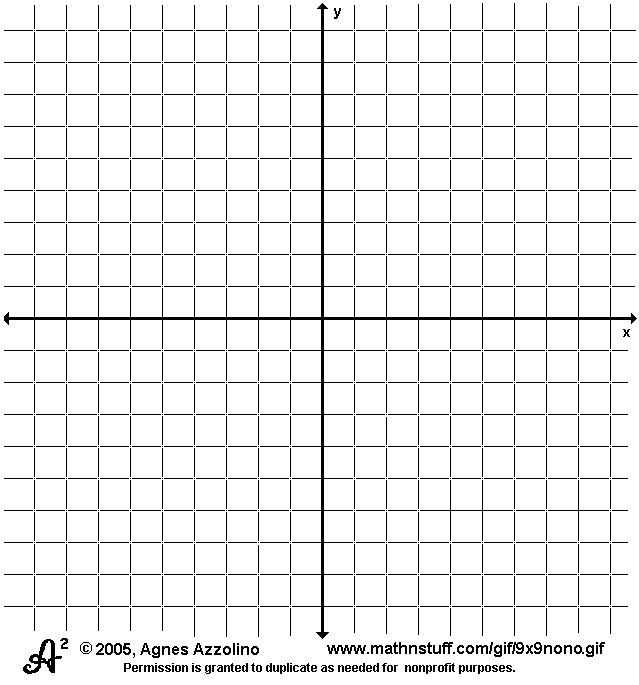 Find the inverse of  and graph both functions.  Then, state the domain, range, and asymptote of both.Find the inverse of  and graph both functions.  Then, state the domain, range, and asymptote of both.Find the inverse of  and graph both functions.  Then, state the domain, range, and asymptote of both.Evaluate the following expressions:Rewrite the equation  in natural log (ln) form.Rewrite  in exponential formCondense the following logarithms: 